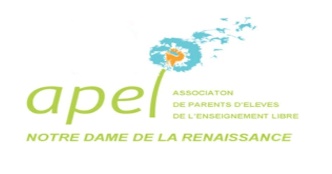 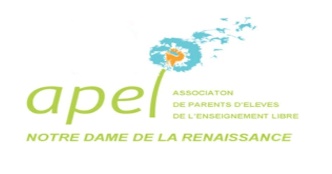 MATIERESMATIERESMOYENNE DE CLASSEAPPRECIATIONS DE LA CLASSEPôle ScientifiqueMathématiquesPôle ScientifiquePhysiquesChimiePôle ScientifiqueS.V. TPôle ScientifiqueTechnologiePôle littéraireFrançaisPôle littéraireHistoireGéographiePôle littéraireAnglaisLV1Pôle littéraireAllemandLV2Pôle littéraireEspagnolLV2Pôle littéraireItalienLV2Pôle  LittéraireLatinPôle  LittéraireSectionEuropéennePôle Arts et E. P. SEducation physiqueEtSportivePôle Arts et E. P. SArtsPlastiquesPôle Arts et E. P. SEducationMusicalePôle Arts et E. P. SC. D. IVie scolaireDélégués de classe Délégués de parents